Oddział Wielkopolski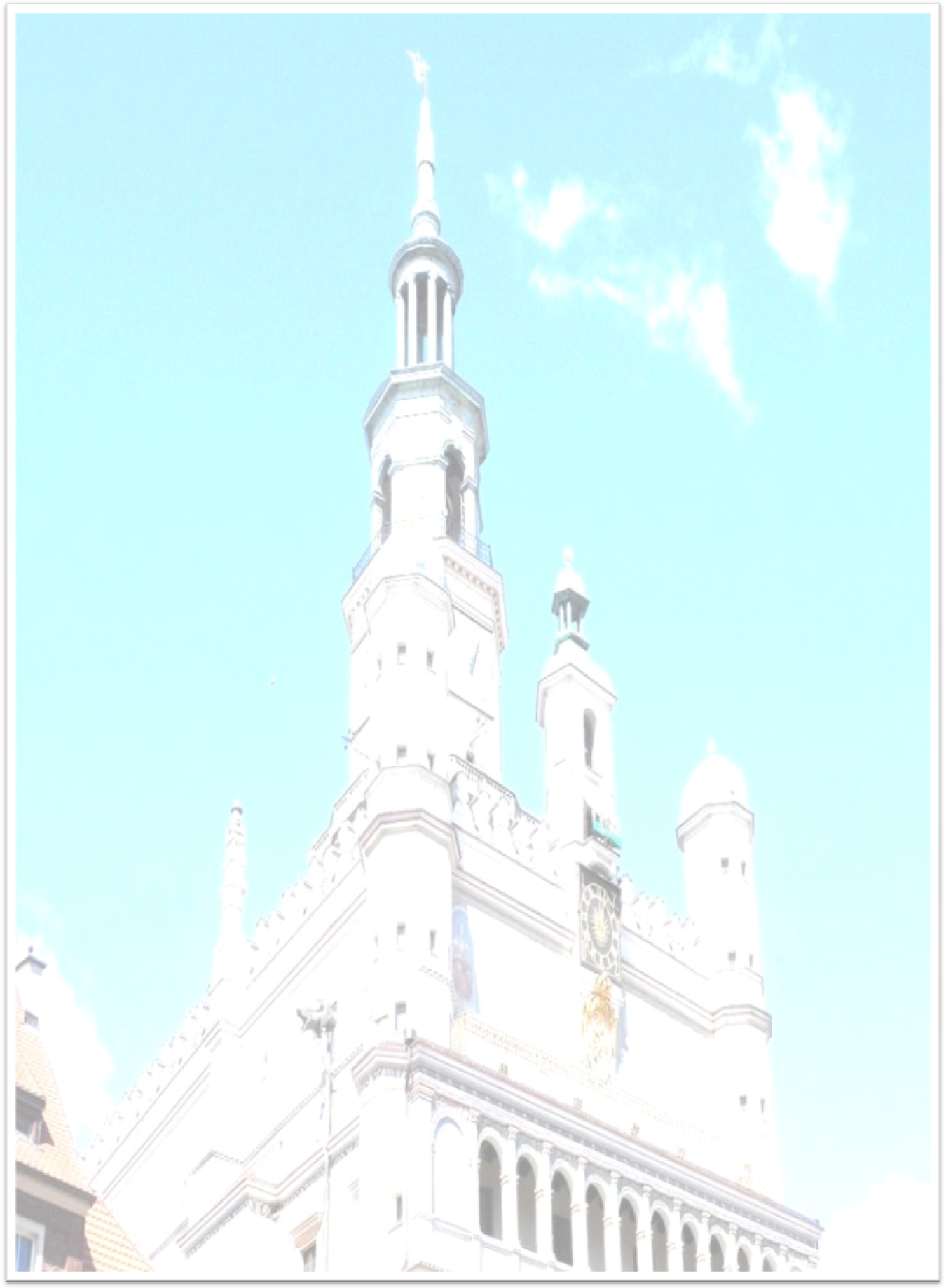 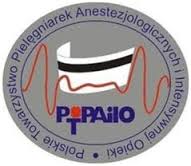 Polskiego Towarzystwa Pielęgniarek Anestezjologicznych i Intensywnej Opiekizaprasza na konferencję
Wyzwania dnia codziennego w pracy pielęgniarki 10-11.06.2019Leśny Ośrodek Szkoleniowy ul. Adama Wodziczki 3 PuszczykowoKoszt: 300,00zł/osobę – członkowie PTPAiIO     350,00zł/osobę – pozostali uczestnicywpłata na konto:08 1020 4027 0000 1202 1287 6647Rejestracja do 20 maja 2019r drogą elektroniczną -karta zgłoszenia, kolejność zgłoszeń potwierdzonych dokonaniem wpłaty – opłata konferencyjna zawiera: udział w konferencji, warsztatach,  noclegi w pokojach 2 i 3 osobowych oraz wyżywienieSerdecznie zapraszamy	Przewodnicząca	Sekretarz	Zuzanna Konrady	Agnieszka Grudnicka Poruszane zagadnienia: 1. Bezpieczeństwo personelu,  pacjenta w aspekcie samodzielności pielęgniarskiej2. Metody leczenia w intensywnej terapii oraz postępowanie z raną pooperacyjną i przewlekłą3. Zakażenie wyzwanie czy zagrożenie4. Żywienie czy odżywianie 5. Płynoterapia 6.Aspekty prawne, 7.Okiem psychologaWśród wykładowców:Prof. M Bartoszewicz Prof. T. BanasiewiczDr. P. Fortuna Mgr M. Szymański Szczegółowy program  w najbliższym czasie